Проект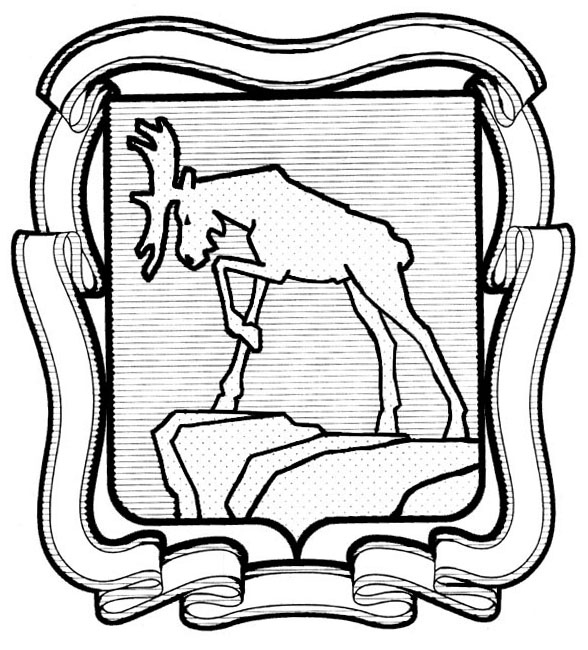 СОБРАНИЕ ДЕПУТАТОВ МИАССКОГО ГОРОДСКОГО ОКРУГА                                                         ЧЕЛЯБИНСКАЯ ОБЛАСТЬ     ________________СЕССИЯ СОБРАНИЯ  ДЕПУТАТОВ МИАССКОГО ГОРОДСКОГО ОКРУГА ШЕСТОГО СОЗЫВАРЕШЕНИЕ №___от ________________ г.Рассмотрев предложение Председателя Собрания депутатов  Миасского городского округа Д.Г. Проскурина о внесении изменений в Решение Собрания депутатов Миасского городского округа от 28.10.2016 г. №13 «Об утверждении положения об отчете депутата Собрания депутатов Миасского городского округа в избирательном округе», учитывая рекомендации постоянной комиссии по вопросам законности, правопорядка и местного самоуправления, руководствуясь Федеральным законом  от 06.10.2003 г. №131-ФЗ «Об общих принципах организации местного самоуправления в Российской Федерации» и Уставом Миасского городского округа, Собрание депутатов Миасского городского округаРЕШАЕТ:1. Внести изменения в Решение Собрания депутатов Миасского городского округа     28.10.2016г. №13 «Об утверждении положения об отчете депутата Собрания депутатов Миасского городского округа в избирательном округе» (далее – Решение), а именно - в приложении к Решению:  1) в пункте 1 слова «не реже двух раз в год» изменить на слова «не реже одного раз в год»;2) в  пункт  2  изложить в следующей  редакции:«2. Депутат отчитывается перед избирателями не позднее 1 ноября ежегодно.».2. Настоящее Решение опубликовать в установленном порядке.3. Контроль исполнения настоящего Решения возложить на постоянную комиссию по вопросам законности, правопорядка и местного самоуправления.Председатель Собрания депутатовМиасского городского округа                                                                                  Д.Г. ПроскуринГлава Миасского городского округа                                                                                   Г.М. Тонких